FORMULARZ WYPOŻYCZENIA WYSTAWY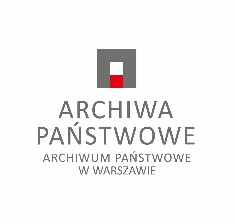 ARCHIWUM PAŃSTWOWE W WARSZAWIEul. Krzywe Koło 7, 00-270 Warszawa, tel.: 22 635-92-42/43, fax: 22 831-00-46Biuro Obsługi Klienta, tel.: 22 635-92-68, 635-92-42/43 wew. 119, fax: 22 831-18-03e-mail: archiwum@warszawa.ap.gov.pl, www.warszawa.ap.gov.plTYTUŁ WYSTAWY:NAZWA 
INSTYTUCJI WYPOŻYCZAJĄCEJ:OKRES UŻYTKOWANIA WYSTAWY PRZEZ INSTYTUCJĘ WYPOŻYCZA-JĄCĄOD (DATA):DO (DATA):MIEJSCE UŻYTKOWANIA WYSTAWY PRZEZ INSTYTUCJĘ WYPOŻYCZA-JĄCĄADRES 
INSTYTUCJI WYPOŻYCZAJĄCEJ:KOD:MIASTO:ULICA + NR LOKALU:NIP INSTYTUCJI WYPOŻYCZAJĄCEJ:OSOBA UPRAWNIONA DO REPREZENTOWANIA INSTYTUCJI WYPOŻYCZAJĄCEJ:IMIĘ I NAZWISKO:PEŁNIONA FUNKCJA:PRZEDSTAWICIEL INSTYTUCJI WYPOŻYCZAJĄCEJ DS. ZWIĄZANYCH Z REALIZACJĄ UMOWY:IMIĘ I NAZWISKO:E-MAIL:TELEFON: